СОВЕТ  ДЕПУТАТОВ СЕЛЬСКОГО  ПОСЕЛЕНИЯКАВЕРИНСКИЙ СЕЛЬСОВЕТДобринского муниципального района   Липецкой  областиРоссийской Федерации17-я  сессия  V созываР Е Ш Е Н И Е20.07.2016г.                                         с. Паршиновка                                        № 42  –рсО внесении изменений в  Положение                                                          «О бюджетном процессе сельского поселения                Каверинский сельсовет»         Рассмотрев протест Прокуратуры Добринского района, на Положение                          «О бюджетном процессе сельского поселения Каверинский сельсовет»,                              (утв. решением Совета депутатов сельского поселения Каверинский сельсовет               от 17.03.2014г., № 138-рс, в редакции решений  № 158 – рс   от 24.11.2015 г., № 14-рс от 16.11.2015г), руководствуясь Федеральным законом от 02.06.2016г.  № 158-ФЗ                  «О приостановлении действия отдельных положений Бюджетного кодекса Российской Федерации и внесении изменений в отдельные законодательные акты Российской Федерации», Уставом сельского поселения Каверинский сельсовет, учитывая решение постоянной комиссии по экономике, муниципальной собственности и социальным вопросам, Совет депутатов сельского поселения Каверинский сельсовет РЕШИЛ: 
              1. Принять изменения в Положение «О бюджетном процессе сельского поселения Каверинский сельсовет» (утв.   решением Совета депутатов сельского поселения  Каверинский сельсовет   № 138-рс, от 17.03.2014г.,  в редакции решений  № 158 – рс   от 24.11.2015 г., № 14-рс от 16.11.2015г.)  (прилагаются).    2. Направить указанный нормативно-правовой акт главе сельского поселения для подписания и официального обнародования.    3. Настоящее решение вступает в силу со дня его официального обнародования.        4. Контроль за выполнением настоящего решения оставляю за собой.Председатель Совета депутатов сельского поселенияКаверинский сельсовет                                                                  В.Г.ЯковлевПринятырешением Совета депутатов сельского поселенияКаверинский сельсовет№ 42 - рс от 20.07.2016г.Измененияв Положении «О бюджетном процессе сельского поселения Каверинский сельсовет»(утв.   решением Совета депутатов сельского поселения                                         Каверинский сельсовет   № 138-рс, от 17.03.2014г.,                                                                           в редакции решений № 158 – рс   от 24.11.2015 г., № 14-рс от 16.11.2015г.)Статья 1.          1. Внести в  Положение «О бюджетном процессе сельского поселения Каверинский сельсовет» следующие изменения: 1.1. Статья 15. Муниципальные программы сельского поселения Каверинский сельсовет.        а)  Действие подпункта 2 приостановить до 1 января 2017 года.1.2. Статья 39. Порядок и сроки составления проекта бюджета.        а)  Действие пункта 3 приостановить до 1 января 2017 года.Глава сельского поселенияКаверинский сельсовет                                                                  В.Г.Яковлев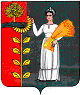     Прокурору                                                                   Добринского муниципального района                                                                        Липецкой области                                                      советнику юстиции    А.Е.ХвостовуОТВЕТ                                                                                                                                                   на Протест  от 16.06.2016г. за № 82-2016                                                                                на решение Совета депутатов сельского поселения                                         Каверинский сельсовет № 138-рс от 17.03.2014г.                                                                                                             «О  Положении «О бюджетном процессе сельского поселения                    Каверинский сельсовет»                                                                                                                               (утв.   решением Совета депутатов сельского поселения    Каверинский сельсовет                                  № 138-рс, от 17.03.2014г.,   в редакции решений № 158 – рс от 24.11.2015 г.,                                                   № 14-рс от 16.11.2015г.)         Совет депутатов сельского поселения Каверинский сельсовет, Добринского муниципального района, Липецкой области, с участием заместителя                 прокурора  Добринского   района,  советника юстиции, Е.В.Носоновой, рассмотрев   Протест       прокуратуры на решение Совета депутатов сельского поселения Каверинский сельсовет   № 138-рс от 17.03.2014г. «О  Положении                   «О бюджетном процессе сельского поселения  Каверинский сельсовет»                      (утв.  решением Совета депутатов сельского поселения   Каверинский сельсовет № 138-рс, от 17.03.2014г., в редакции решений № 158 – рс от 24.11.2015 г.,                       № 14-рс от 16.11.2015г.).)  принял следующие меры:        1.  В   Положение «О бюджетном процессе сельского поселения Каверинский сельсовет»  - внесены изменения (решение Совета депутатов сельского поселения № 42- рс  от 20.07.2016 г. « О  внесении изменений в Положение «О бюджетном процессе сельского поселения Каверинский сельсовет»»  (утв.   решением Совета депутатов сельского поселения  Каверинский сельсовет № 138-рс, от 17.03.2014г., в редакции решения  № 158 – рс   от 24.11.2015 г.)  - прилагаются).Председатель Совета депутатов сельского поселения Каверинский сельсовет                                                                  В.Г.ЯковлевЗаместителю прокурора                                                 Добринского  муниципального  района                                                                         советнику юстиции                                          Е.В.НосоновойИЗВЕЩЕНИЕ           Администрация сельского поселения Каверинский сельсовет, Добринского муниципального района, Липецкой области, сообщает, что  Ваш Протест  от 16.06.2016г. за № 82-2016,   на решение Совета депутатов сельского поселения                                         Каверинский сельсовет  № 138-рс от 17.03.2014г.  «О  Положении «О бюджетном процессе сельского поселения   Каверинский сельсовет»  (утв.   решением Совета депутатов сельского поселения    Каверинский сельсовет  № 138-рс, от 17.03.2014г.,   в редакции решений № 158 – рс от 24.11.2015 г.,  № 14-рс от 16.11.2015г.), будет рассматриваться 20.07.2016 г. в 14 часов 00 минут.Глава сельского поселения                                                                                    Каверинский сельсовет                                                            В.Г.Яковлев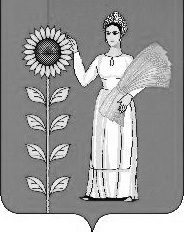 Совет депутатов                                               сельского поселенияКаверинский сельсовет                      Добринского муниципального района Липецкой области                                 Российской Федерации                                            399451,  Липецкая область                     Добринский район                                             с. Паршиновка ул. Советская, д.29 т.(47462)47-3-36                                                           E-mail: kaverinskiss@ayandex.ru№ 139  от  21.07.2016Совет депутатов                          администрация                                               сельского поселенияКаверинский сельсовет                      Добринского муниципального района Липецкой области                                 Российской Федерации                                            399451,  Липецкая область, Добринский район                                             с. Паршиновка ул. Советская, д.29E-mail: kaverinskiss@yandex.ruт.(47462) 47-3-36№ 137 от 18.07.2016г.